СОЦИАЛЬНОЕ ОБСЛУЖИВАНИЕ НАСЕЛЕНИЯПорядок и условия предоставления социальных услуг гражданам пожилого возраста и инвалидамПредисловиеЦели и принципы стандартизации в Российской Федерации установлены Федеральным законом от 27 декабря 2002 г. № 184-ФЗ «О техническом регулировании»,а правила применения национальных стандартов Российской Федерации - ГОСТ Р 1.0-2004 «Стандартизация в Российской Федерации. Основные положения»Сведения о стандарте1. РАЗРАБОТАН Федеральным государственным унитарным предприятием «Российский научно-технический центр информации по стандартизации, метрологии и оценке соответствия» (ФГУП «СТАНДАРТИНФОРМ»)2. ВНЕСЕН Техническим комитетом по стандартизации ТК 406 «Социальное обслуживание населения»3. УТВЕРЖДЕН И ВВЕДЕН В ДЕЙСТВИЕ Приказом Федерального агентства по техническому регулированию и метрологии от 27 декабря 2007 г. № 562-ст4. В настоящем стандарте реализованы нормы федеральных законов Российской Федерации:от 12 января 1995 г. № 5-ФЗ «О ветеранах»;от 2 августа 1995 г. № 122-ФЗ «О социальном обслуживании граждан пожилого возраста и инвалидов»;от 24 ноября 1995 г. № 181-ФЗ «О социальной защите инвалидов в Российской Федерации»;от 10 декабря 1995 г. № 195-ФЗ «Об основах социального обслуживания населения в Российской Федерации»;от 27 декабря 2002 г. № 184-ФЗ «О техническом регулировании»5. Настоящий стандарт разработан по заказу Министерства здравоохранения и социального развития Российской Федерации6. ВВЕДЕН ВПЕРВЫЕИнформация об изменениях к настоящему стандарту публикуется в ежегодно издаваемом информационном указателе «Национальные стандарты», а текст изменений и поправок - в ежемесячно издаваемых информационных указателях «Национальные стандарты». В случае пересмотра (замены) или отмены настоящего стандарта соответствующее уведомление будет опубликовано в ежемесячно издаваемом информационном указателе «Национальные стандарты». Соответствующая информация, уведомление и тексты размещаются также в информационной системе общего пользования на официальном сайте Федерального агентства по техническому регулированию и метрологии в сети ИнтернетСодержаниеНАЦИОНАЛЬНЫЙ СТАНДАРТ РОССИЙСКОЙ ФЕДЕРАЦИИДата введения - 2009-01-011. Область примененияНастоящий стандарт распространяется на социальные услуги, предоставляемые государственными и иных форм собственности учреждениями социальногообслуживания (далее - учреждения), а также гражданами, занимающимися предпринимательской деятельностью в сфере социального обслуживания населения безобразования юридического лица, гражданам пожилого возраста и инвалидам (в том числе и детям-инвалидам).Настоящий стандарт устанавливает порядок и условия предоставления гражданам пожилого возраста и инвалидам всего комплекса социальных услуг(социально-бытовых, социально-медицинских, социально-психологических, социально-педагогических, социально-экономических, социально-правовых).2. Нормативные ссылкиВ настоящем стандарте использованы нормативные ссылки на следующие стандарты:ГОСТ Р 52143-2003 Социальное обслуживание населения. Основные виды социальных услуг.ГОСТ Р 52495-2005 Социальное обслуживание населения. Термины и определения.ГОСТ Р 52498-2005 Социальное обслуживание населения. Классификация учреждений социального обслуживанияПримечание - При пользовании настоящим стандартом целесообразно проверить действие ссылочных стандартов в информационной системе общего пользования - на официальном сайте Федерального агентства по техническому регулированию и метрологии в сети Интернет или по ежегодно издаваемому информационному указателю «Национальные стандарты», который опубликован по состоянию на 1 января текущего года, и по соответствующим ежемесячно издаваемым информационным указателям, опубликованным в текущем году. Если ссылочный стандарт заменен (изменен), то при пользовании настоящим стандартом следует руководствоваться заменяющим (измененным) стандартом. Если ссылочный стандарт отменен без замены, то положение, в котором дана ссылка на него, применяется в части, не затрагивающей эту ссылку.3. Термины и определенияВ настоящем стандарте применены термины по ГОСТ Р 52495.4. Порядок и условия предоставления социальных услуг гражданам пожилого возраста и инвалидам4.1. Общие положения4.1.1. Порядок и условия предоставления социальных услуг гражданам пожилого возраста и инвалидам установлены в настоящем стандарте в соответствии с положениями законов Российской Федерации (пункт 4 предисловия к стандарту), ГОСТ Р 52143 и ГОСТ Р 52498.4.1.2. Социальные услуги гражданам пожилого возраста (женщинам старше 55 лет, мужчинам старше 60 лет) и инвалидам (в том числе к детям-инвалидам) должны предоставляться при соблюдении следующих принципов социальной справедливости:а) соблюдения прав гражданина и человека;б) ориентации социального обслуживания на индивидуальные потребности граждан пожилого возраста и инвалидов;в) приоритета мер по социальной защите граждан пожилого возраста и инвалидов;г) обеспечения равных возможностей в получении социальных услуг и их доступности для всех граждан пожилого возраста и инвалидов;д) предоставления государственных гарантий в сфере социального обслуживания населения.4.1.3. Социальные услуги предоставляют гражданам пожилого возраста и инвалидам по решению органов социальной защиты населения в подведомственных им учреждениях либо по договорам, заключаемым органами социальной защиты с учреждениями социального обслуживания иных форм собственности, в соответствии с перечнем гарантированных государством социальных услуг гражданам пожилого возраста и инвалидам, который утверждается органами государственной власти субъектов Российской Федерации.4.1.4. При получении социальных услуг граждане пожилого возраста и инвалиды имеют установленное законодательством Российской Федерации право на:а) выбор учреждения и формы обслуживания в порядке, установленном органами социальной защиты населения субъектов Российской Федерации;б) получение достоверной и своевременной информации о своих правах, обязанностях, видах и формах социального обслуживания, показаниях на получение социальных услуг, об условиях проживания и других условиях предоставления этих услуг. Информация о характере и объеме социальных услуг предоставляется социальными работниками непосредственно гражданам пожилого возраста и инвалидам, а в отношении детей-инвалидов, не достигших 14 лет, и лиц, признанных в установленном законом порядке недееспособными, их законным представителям;в) конфиденциальность информации личного характера, ставшей известной работникам учреждения социального обслуживания при оказании социальных услуг. Такая информация является профессиональной тайной и не подлежит разглашению. Работники, виновные в разглашении этой тайны, должны нести ответственность в порядке, установленном законодательством Российской Федерации;г) уважительное и гуманное отношение со стороны работников учреждений социального обслуживания;д) добровольное согласие на социальное обслуживание. Социальное обслуживание осуществляется при условии добровольного согласия граждан пожилого возраста и инвалидов на получение социальных услуг, за исключением случаев, когда согласие на социальное обслуживание лиц, не достигших 14 лет (детей-инвалидов), и лиц, признанных в установленном законом порядке недееспособными, дается их законными представителями после получения в предполагаемом учреждении сведений о видах и формах практикуемого в нем социального обслуживания, об условиях оплаты социальных услуг и других условиях их предоставления;е) защиту своих прав и законных интересов, в том числе в судебном порядке.4.1.5. Право внеочередного приема на обслуживание в учреждения стационарного социального обслуживания, а также на обслуживание отделениями социальной помощи на дому предоставляется инвалидам войны, участникам Великой Отечественной войны и лицам, награжденным знаком «Жителю блокадного Ленинграда».4.1.6. Преимущественным правом при приеме на обслуживание в дома-интернаты для престарелых и инвалидов, центры социального обслуживания, а также правом внеочередного приема на обслуживание отделениями социальной помощи на дому пользуются следующие категории граждан:а) военнослужащие, проходившие военную службу в воинских частях, учреждениях, военно-учебных заведениях, не входивших в состав действующей армии, в период с 22 июня 1941 г. по 3 сентября 1945 г. не менее шести месяцев, военнослужащие, награжденные орденами или медалями СССР за службу в указанный период;б) лица, работавшие в период Великой Отечественной войны на объектах противовоздушной обороны, местной противовоздушной обороны, на строительстве оборонительных сооружений, военно-морских баз, аэродромов и других военных объектов в пределах тыловых границ действующих фронтов, операционных зон действующих фронтов, на прифронтовых участках железных и автомобильных дорог;в) лица, проработавшие в тылу в период с 22 июня 1941 г. по 9 мая 1945 г. не менее шести месяцев, исключая период работы на временно оккупированной территории СССР, либо награжденные орденами и медалями СССР, либо награжденные орденами и за самоотверженный труд в период Великой Отечественной войны;г) члены семей погибших (умерших) инвалидов войны, участников Великой Отечественной войны и ветеранов боевых действий.4.1.7. Иностранные граждане, лица без гражданства, в том числе беженцы, должны пользоваться теми же правами в сфере социального обслуживания, что и граждане Российской Федерации, если иное не установлено законодательством Российской Федерации.4.1.8. При предоставлении социальных услуг должны обеспечиваться безопасность граждан, среды их обитания, соблюдаться все установленные нормы и правила пожарной безопасности, предусмотренные Федеральным законом о пожарной безопасности, государственных санитарно-эпидемиологических правил и нормативов, приниматься все необходимые меры по профилактике травматизма и предупреждению несчастных случаев.4.1.9. В случае причинения гражданам пожилого возраста и инвалидам в процессе социального обслуживания вреда их здоровью, имуществу или морального вреда они могут с целью защиты своих законных прав и интересов обращаться в суд с иском о возмещении причиненного вреда в установленном законодательством Российской Федерации порядке.4.1.10. Гражданам пожилого возраста и инвалидам, являющимся бактерио- или вирусоносителями, либо при наличии у них хронического алкоголизма, карантинных инфекционных заболеваний, активных форм туберкулеза, тяжелых психических расстройств, венерических и других заболеваний, требующих лечения в специализированных учреждениях здравоохранения, может быть отказано в предоставлении социальных услуг.4.1.11. При предоставлении социальных услуг гражданам пожилого возраста и инвалидам учреждения должны осуществлять их защиту от всех форм дискриминации, физического или психического насилия, оскорбления, грубого обращения.4.2. Порядок и условия предоставления социальных услуг при стационарном социальном обслуживании4.2.1. Стационарное социальное обслуживание граждан пожилого возраста и инвалидов осуществляется в стационарных учреждениях (отделениях учреждений) социального обслуживания, профилированных в соответствии с возрастом, состоянием здоровья и социальным положением граждан, которые обслуживаются в этих учреждениях (отделениях учреждений).4.2.2. Стационарное социальное обслуживание направлено на оказание разносторонней помощи путем предоставления комплекса социальных услуг гражданам пожилого возраста и инвалидам, частично или полностью утратившим способность к самообслуживанию и по состоянию здоровья нуждающимся в постоянном уходе и наблюдении.4.2.3. Предоставление социальных услуг в стационарных учреждениях должно быть направлено на создание для граждан пожилого возраста и инвалидов наиболее адекватных их возрасту и состоянию здоровья условий жизнедеятельности, на проведение реабилитационных мероприятий социального, медицинского и лечебно-трудового характера, обеспечение ухода, медицинской помощи, организации их отдыха и досуга.4.2.4. Помещение граждан пожилого возраста и инвалидов в стационарные учреждения для предоставления им социальных услуг производится на основании их письменного заявления и подтверждается их подписью, а лиц, не достигших 14 лет (детей-инвалидов), и лиц, признанных в установленном законом порядке недееспособными, на основании письменного заявления их законных представителей, а в случае отсутствия последних - органами опеки и попечительства.4.2.5. Не допускается помещение детей-инвалидов с физическими недостатками в стационарные учреждения, предназначенные для проживания детей с психическими расстройствами.4.2.6. Граждане пожилого возраста и инвалиды, частично или полностью утратившие способность к самообслуживанию и нуждающиеся в постоянном постороннем уходе, из числа освобождаемых из мест лишения свободы особо опасных рецидивистов и других лиц, за которыми в соответствии с действующим законодательством установлен административный надзор, а также граждане пожилого возраста и инвалиды, ранее судимые или неоднократно привлекавшиеся к административной ответственности за нарушение общественного порядка, занимающиеся бродяжничеством и попрошайничеством, которые направляются из учреждений органов внутренних дел, или по решению органов социальной защиты населения, при отсутствии медицинских противопоказаний и по личному желанию могут быть приняты на социальное обслуживание в специальные стационарные учреждения в порядке, определенном органами исполнительной власти субъектов Российской Федерации.4.2.7. Граждане пожилого возраста и инвалиды, проживающие в стационарных учреждениях и постоянно нарушающие установленный Положением об учреждении порядок проживания в нем, а также порядок и условия предоставления социальных услуг, могут быть по их желанию или по решению суда, принятому на основании представления администрации указанных учреждений, переведены в специальные стационарные учреждения.4.2.8. Отказ от услуг стационарных учреждений граждан пожилого возраста и инвалидов, утративших способность удовлетворять свои основные жизненные потребности или признанных в установленном законом порядке недееспособными, производится по письменному заявлению их законных представителей в случае, если они обязуются обеспечить указанным лицам надлежащий уход и необходимые условия проживания.4.2.9. При предоставлении социальных услуг гражданам пожилого возраста и инвалидам администрация стационарного учреждения должна выполнить следующие условия:а) обеспечить неприкосновенность личности и безопасность проживания граждан пожилого возраста и инвалидов;б) исполнять возложенные на нее функции опекунов и попечителей в отношении граждан пожилого возраста и инвалидов, нуждающихся в опеке или попечительстве;в) организовывать отдых и культурное обслуживание граждан пожилого возраста и инвалидов;г) выделять супругам из числа проживающих в стационарном учреждении граждан пожилого возраста и инвалидов изолированное жилое помещение для совместного проживания;д) предоставлять гражданам пожилого возраста и инвалидам, проживающим в стационарном учреждении, возможность пользоваться телефонной связью и почтовыми услугами за плату в соответствии с действующими тарифами;е) обеспечивать возможность беспрепятственного приема посетителей, как в выходные дни, так и в рабочие дни в соответствии с действующим распорядком работы учреждения;ж) обеспечивать сохранность личных вещей и ценностей граждан пожилого возраста и инвалидов, сданных на хранение;и) исполнять иные функции по качественному обслуживанию граждан пожилого возраста и инвалидов во вверенном ей учреждении.4.2.10. Гражданам пожилого возраста и инвалидам, помещенным в стационарные учреждения, должны предоставляться все необходимые им виды социальных услуг (социально-бытовые, социально-медицинские, социально-психологические, социально-педагогические, социально-экономические, социально-правовые), установленные ГОСТ Р 52143.4.2.11. Порядок и условия предоставления данных услуг регламентируются Положением об учреждении (Уставом учреждения), а на отдельные виды социальных услуг, кроме того, специальными инструкциями, правилами, рекомендациями и другими документами, учитывающими специфику той или иной услуги.4.2.11.1. Граждане пожилого возраста и инвалиды, проживающие в стационарных учреждениях, имеют право на:а) обеспечение им условий проживания и быта в учреждениях, отвечающих государственным санитарно-эпидемиологическим правилам и нормам, а инвалиды, кроме того, на обеспечение необходимыми реабилитационными средствами в соответствии с индивидуальными программами реабилитации;б) свободное посещение граждан пожилого возраста и инвалидов - клиентов стационарных учреждений их законными представителями, родственниками, священнослужителями и другими лицами, с которыми проживающий желает встретиться;в) предоставление им помещений для отправления религиозных обрядов, создание для этого соответствующих условий, не противоречащих правилам внутреннего распорядка учреждения, с учетом интересов верующих различных конфессий;г) сохранение занимаемых ими на правах собственника, по договору найма или аренды жилых помещений в домах государственного, муниципального и общественного жилищных фондов в течение шести месяцев с момента поступления в стационарное учреждение, а в случаях если в жилых помещениях остались проживать члены их семей, то в течение всего времени пребывания в этом учреждении.В случае отказа от услуг стационарного учреждения по истечении указанного срока граждане пожилого возраста и инвалиды, освободившие жилые помещения в связи с их помещением в эти учреждения, имеют право на внеочередное обеспечение жилым помещением, если им не может быть возвращено ранее занимаемое ими жилое помещение.Дети-инвалиды, проживающие в стационарных учреждениях, являющиеся сиротами или лишенные попечительства родителей, по достижении 18 лет подлежат обеспечению жилыми помещениями вне очереди органами местного самоуправления по месту нахождения учреждений либо по месту их прежнего жительства по выбору, если индивидуальная программа реабилитации предусматривает возможность осуществлять самообслуживание и вести самостоятельный образ жизни.4.2.11.2. Социально-медицинские услуги должны предусматривать:а) уход, первичную медико-санитарную и стоматологическую помощь;б) медико-социальную реабилитацию и социальную адаптацию;в) добровольное участие в лечебно-трудовом процессе с учетом состояния здоровья, интересов, желаний в соответствии с медицинским заключением и трудовыми рекомендациями;г) содействие в проведении медико-социальной экспертизы;д) направление обслуживаемых в государственных стационарных учреждениях и нуждающихся в специализированной медицинской помощи граждан пожилого возраста и инвалидов на обследование и лечение в государственные учреждения здравоохранения.4.2.11.3. Социально-педагогические услуги в стационарных учреждениях заключаются в содействии реализации прав детей-инвалидов на получение образования и профессиональное обучение в соответствии с их физическими возможностями и умственными способностями. Это право обеспечивается путем организации в стационарных учреждениях специальных образовательных учреждений (классов и групп) и мастерских трудового обучения в порядке, установленном действующим законодательством.4.2.11.4. Социально-правовые услуги должны предусматривать:а) свободное посещение адвокатами и нотариусами граждан пожилого возраста и инвалидов в стационарных учреждениях;б) бесплатную помощь адвоката в порядке, установленном законодательством Российской Федерации;в) участие граждан пожилого возраста и инвалидов в создаваемых в учреждениях общественных комиссиях по защите их прав;г) обеспечение права граждан пожилого возраста и инвалидов, проживающих в стационарных учреждениях, на свободу от наказаний, на недопущение в целях их наказания или создания удобств для персонала указанных учреждений использования лекарственных средств, средств физического сдерживания, а также изоляции граждан пожилого возраста и инвалидов под угрозой дисциплинарной, административной или уголовной ответственности лиц, виновных в нарушении указанной нормы.4.2.11.5. Гражданам пожилого возраста и инвалидам, не выполняющим условия договора о стационарном обслуживании, может быть отказано в обслуживании, а администрация учреждения может расторгнуть договор и потребовать освобождения занимаемых жилых помещений.4.3. Порядок и условия предоставления социальных услуг при полустационарном социальном обслуживании4.3.1. Полустационарное социальное обслуживание граждан пожилого возраста и инвалидов осуществляется в полустационарных учреждениях (или отделениях учреждений), которые обеспечивают предоставление социальных услуг гражданам в течение определенного времени суток.4.3.2. На полустационарное социальное обслуживание принимаются нуждающиеся в нем граждане пожилого возраста и инвалиды (мужчины старше 60 лет, женщины - старше 55 лет), сохранившие способность к самообслуживанию и активному передвижению, не имеющие медицинских противопоказаний к зачислению на социальное обслуживание, за исключением граждан пожилого возраста и инвалидов, являющихся бактерио- и вирусоносителями, либо при наличии у них хронического алкоголизма или наркотической зависимости карантинных инфекционных заболеваний, активных форм туберкулеза, тяжелых психических расстройств, венерических и других заболеваний, требующих лечения в специализированных учреждениях здравоохранения.4.3.3. Полустационарное социальное обслуживание граждан пожилого возраста и инвалидов осуществляется в дневное время отделениями дневного пребывания учреждений.4.3.4. Полустационарное социальное обслуживание предусматривает предоставление необходимого гражданам пожилого возраста и инвалидам комплекса социальных услуг (социально-бытовых, социально-медицинских, социально-психологических, социально-педагогических, социально-экономических, социально-правовых), включая организацию их питания, отдыха, обеспечение их участия в посильной трудовой деятельности и поддержании активного образа жизни.4.3.5. Решение о зачислении на полустационарное социальное обслуживание принимает руководитель учреждения на основании письменного заявления гражданина пожилого возраста или инвалида и справки учреждения здравоохранения о состоянии его здоровья.4.3.6. Порядок и условия полустационарного социального обслуживания определяются органами исполнительной власти субъектов Российской Федерации.4.4. Порядок и условия предоставления социальных услуг на дому4.4.1. Предоставление социальных услуг на дому является одной из основных форм социального обслуживания и направлено на максимально возможное продление пребывания граждан пожилого возраста и инвалидов в привычной социальной среде для поддержания их социального статуса, а также на защиту их прав и законных интересов.Порядок предоставления социальных услуг гражданам пожилого возраста и инвалидам на дому устанавливается органом исполнительной власти субъекта Российской Федерации.4.4.2. Порядок социального обслуживания на дому предполагает предоставление гражданам пожилого возраста и инвалидам следующих видов социальных услуг:4.4.2.1. Социально-бытовые услуги:а) организация питания, включая доставку продуктов питания на дом;б) поддержание условий проживания в соответствии с гигиеническими нормами и требованиями;в) содействие в обеспечении топливом и(или) водой граждан пожилого возраста и инвалидов, проживающих в жилых помещениях без центрального отопления;г) помощь в приобретении продовольственных и промышленных товаров первой необходимости;д) содействие в оплате коммунальных услуг;е) организация ритуальных услуг.4.4.2.2. Социально-медицинские услуги:а) помощь в приобретении медикаментов;б) содействие в получении медицинской помощи, в том числе сопровождение в медицинские учреждения;в) социально-медицинские услуги гражданам, страдающим психическими расстройствами (в стадии ремиссии), туберкулезом (за исключением активной формы), тяжелыми заболеваниями (в том числе онкологическими) в поздних стадиях, за исключением граждан, являющихся бактерио- и вирусоносителями, либо при наличии у них хронического алкоголизма или наркологической зависимости, карантинных инфекционных заболеваний, активных форм тяжелых психических расстройств, венерических и других заболеваний, требующих лечения в специализированных учреждениях здравоохранения.4.4.2.3. Социально-правовые услуги:а) содействие в организации юридической помощи;б) оказание помощи в оформлении различных юридических документов и организации других правовых услуг.4.5. Порядок и условия предоставления социальных услуг при срочном социальном обслуживанииСрочное социальное обслуживание осуществляется в целях оказания неотложной помощи разового характера гражданам пожилого возраста и инвалидам, остро нуждающимся в социальной поддержке.Порядок срочного социального обслуживания предполагает предоставление гражданам пожилого возраста и инвалидам следующих видов социальных услуг:а) социально-бытовые услуги (разовое обеспечение остронуждающихся бесплатным питанием или продуктовыми наборами, обеспечение одеждой, обувью и другими предметами первой необходимости, разовое оказание материальной помощи, содействие в получении временного жилого помещения);б) социально-медицинские и социально-психологические услуги (организация экстренной медико-психологической помощи с привлечением к этой работе психологов и священнослужителей и выделением для этих целей дополнительных телефонных номеров);в) социально-правовые услуги (организация юридической помощи в целях защиты законных прав и интересов обслуживаемых граждан);г) срочные социальные услуги иные.4.6. Порядок и условия предоставления социально-консультативной помощи4.6.1. Социально-консультативная помощь гражданам пожилого возраста и инвалидам является составной частью социального обслуживания и направлена на их адаптацию в обществе, ослабление социальной напряженности, создание благоприятных отношений в семье, а также на обеспечение взаимопонимания личности, семьи, общества и государства.4.6.2. Социально-консультативная помощь гражданам пожилого возраста и инвалидам заключается в предоставлении им комплекса социальных услуг, направленных на их психологическую поддержку, активизацию усилий в решении собственных проблем.4.6.3. Порядок предоставления социально-консультативной помощи предусматривает оказание следующих видов социальных услуг:а) социально-бытовых (выявление лиц, нуждающихся в социально-консультативной помощи, работа с семьями, в которых живут граждане пожилого возраста и инвалиды, организация их досуга);б) социально-педагогических (консультативная помощь в обучении, профессиональной ориентации и трудоустройстве инвалидов);в) социально-психологических (консультирование по вопросам профилактики различного рода социально-психологических отклонений, меры по формированию здоровых взаимоотношений и созданию благоприятной социальной среды для граждан пожилого возраста и инвалидов);г) социально-правовых (правовая помощь в пределах компетенции органов социального обслуживания, обеспечение координации деятельности государственных учреждений и общественных объединений для решения проблем граждан пожилого возраста и инвалидов).Ключевые слова: социальное обслуживание, социальные услуги, учреждение социального обслуживания, социально-бытовые услуги, социально-медицинскиеуслуги, социально-психологические услуги, социально-педагогические услуги, социально-экономические услуги, социально-правовые услуги, порядок и условияпредоставления социальных услугФЕДЕРАЛЬНОЕ АГЕНТСТВО
ПО ТЕХНИЧЕСКОМУ РЕГУЛИРОВАНИЮ И МЕТРОЛОГИИФЕДЕРАЛЬНОЕ АГЕНТСТВО
ПО ТЕХНИЧЕСКОМУ РЕГУЛИРОВАНИЮ И МЕТРОЛОГИИФЕДЕРАЛЬНОЕ АГЕНТСТВО
ПО ТЕХНИЧЕСКОМУ РЕГУЛИРОВАНИЮ И МЕТРОЛОГИИ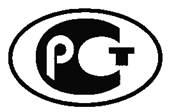 НАЦИОНАЛЬНЫЙ
СТАНДАРТ
РОССИЙСКОЙ
ФЕДЕРАЦИИГОСТ Р
52884-
2007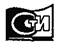 Москва
Стандартинформ
20081. Область применения2. Нормативные ссылки3. Термины и определения4. Порядок и условия предоставления социальных услуг гражданам пожилого возраста и инвалидам4.1. Общие положения4.2. Порядок и условия предоставления социальных услуг при стационарном социальном обслуживании4.3. Порядок и условия предоставления социальных услуг при полустационарном социальном обслуживании4.4. Порядок и условия предоставления социальных услуг на дому4.5. Порядок и условия предоставления социальных услуг при срочном социальном обслуживании4.6. Порядок и условия предоставления социально-консультативной помощиСОЦИАЛЬНОЕ ОБСЛУЖИВАНИЕ НАСЕЛЕНИЯПорядок и условия предоставления социальных услуг гражданам пожилого возраста и инвалидамSocial service of the population. The order and conditions of granting the social services to elderly age citizens and invalids